КОНСПЕКТ НОД С ДЕТЬМИ  СТАРШЕЙ ГРУППЫ.Тема: КВН «Здоровый образ жизни».Воспитатель Тарасова Т.В. Задачи:1.Закрепить знания детей о здоровье и здоровом образе жизни;2.Развивать у детей умение использовать знание о здоровом образе жизни для своего здоровья;3.Воспитывать навыки сохранения и укрепления собственного здоровья, умение высказывать оценочные суждения о фактах и явлениях, ухудшающих  или улучшающих здоровье человека.Материалы и оборудование:Магнитная доска; атрибуты к игре  «Покажи предметы  с которыми можно и нельзя делиться»: зеркало, зубная паста, мыло, книга, ручки, салфетки, носовой платок, зубная щетка, расчёска, мочалка, полотенце; два мяча, картинки к игре «Вредные и полезные советы доктора.» музыкальное сопровождение.Виды детской деятельности: коммуникативная, игровая, восприятие художественной литературы, двигательная.Ход НОД:Воспитатель:Внимание! Внимание! Мы начинаем КВН. Все мы хотим быть здоровыми, сильными, красивыми. Сегодня мы с вами попробуем разобраться, что нам помогает такими стать. В нашей игре участвуют две команды. Давай те их поприветствуем. Команда «Сильные» и команда «Смелые».1.Конкурс «Домашнее задание»Вы все знаете выражение « Чистота залог здоровья». Для того чтобы мы могли успешно бороться с микробами, нам нужны помощники. Про них наши участники и отгадывают загадки. Загадки команды «Сильным» Ускользает, как живое,Но не выпущу его.Белой пеной пенится,Руки мыть не ленится. (Мыло.)Волосистою головкойВ рот она влезает ловко И считает зубы намПо утрам и вечерам. (Зубная щетка.)Вот какой забавный случай:Поселилась в ванной туча.Дождик льется с потолка Мне на спину и бока.До чего ж приятно это!Дождик теплый, подогретый,На полу не видно луж.Все ребята любят... (душ). Загадки команды «Смелым»— А о ком я расскажу? —Говорит дорожка. —Два вышитых конца,Помойся ты немножко,Чернила смой с лица!Иначе ты в полдняИспачкаешь меня. (Полотенце.)Лег в карман и караулитРеву, плаксу и грязнулю,Им утрет потоки слез,Не забудет и про нос. (Носовой платок.)Хожу-брожу не по лесам,А по усам, по волосам,И зубы у меня длинней,Чем у волков и медведей. (Расческа.) 2.Конкурс «Разминка» «А теперь я загадаю вам загадки, только отгадки вы вслух не произносите, а покажите их.Вот гора, а у горы две глубокие норы.В этих норах воздух бродит, то заходит, то выходит. (Нос.)Всегда во рту, а не проглотишь. (Язык.)У двух матерей по пяти сыновей. Одно имя всем. (Руки, пальцы) Вы все правильно показали. А теперь я буду называть части тела, а вы до них дотрагивайтесь ладонями. Посмотрим, какая команда все покажет правильно и быстро. Приготовились! Начали! Щеки… колени... локоть... подбородок... затылок... бока... темя... ухо... переносица… живот... пятки... подмышки... ключицы... пуп... шея...»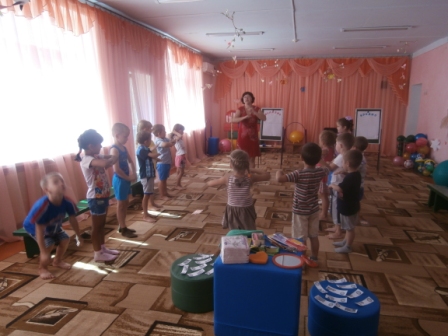 3.Задание для капитанов   называется  «Покажи предметы, с которыми можно  и нельзя делиться» На столе у нас лежат предметы личной гигиеныМожно Зеркало, зубная паста , мыло , книга, ручка , конфета, салфетка.Нельзя  Мочалка,    полотенце,  зубная щетка,  расчёска,  носовой платок .4 Конкурс «Режим дня»«Что такое режим дня? Это распорядок дня, то, что мы должны обязательно выполнять каждый день. Например, каждое утро мы умываемся, чистим зубы, завтракаем, придя с прогулки, мы обязательно моем руки, а перед сном — ноги. На этих карточках изображены различные режимные процессы. (Дает командам комплекты карточек.) Попробуйте разложить карточки по- порядку, одну за другой, так, как вы выполняете распорядок каждый день»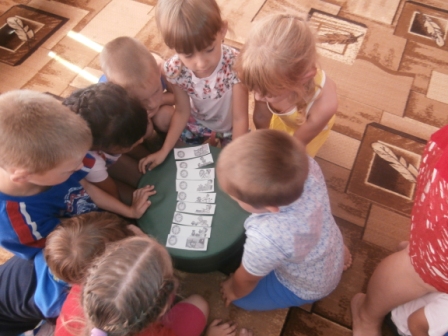 А сейчас весёлая зарядка. Мы немножко разомнёмся.Эй, ребята, что вы спите?!На зарядку становитесь!Справа друг и слева друг,Вместе мы весёлый круг!Под весёлые напевы,Повернёмся вправо, влевоРуки вверх! Руки вниз!Вверх! И снова наклонись.Шаг назад и два вперёд!Вправо – влево, поворот!Покружимся, повернётся!Снова за руки возьмёмсяТри шага вперёд дружок!Станет тесным наш кружок!Покружились, потолкалисьПовернулись.  Разбежались!5 Конкурс-эстафета «Полезно-  вредно» «Перед нами два плаката. На столе лежит всякая вся чина. Слушайте внимательно задание.  (Показывает картинки с продуктами.) Ребята-«сильные» по очереди подбегают к столу и выбирают только те продукты, которые полезны дли нашего здоровья. А какие это продукты?»Дети отвечают.«Полезные продукты «Смелые» приклеивают на плакат.Для «Сильные» -  что для нашего организма вредно.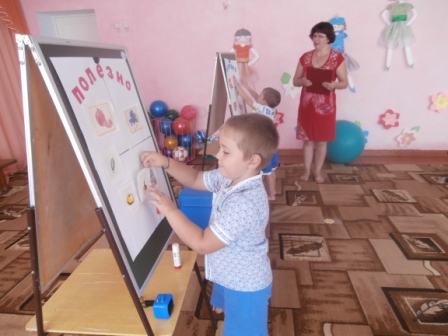 6.. «Не пропусти спортивное слово» Я буду читать слова, а вы внимательно слушайте и как только услышите слово принадлежащее спорту или физкультуре  вы должны подпрыгивать и поднимать руки вверх. Начинает команда  «Сильные»телевизор, ручка, цветок, лыжи,  кукла, стол, полотенце, футбольный мяч , кровать, ложка,  футболист, меч,  машина,  фигурист, часы, яблоко,  велосипед, ваза, одуванчик,  шайба,  платье, сандалии , море , коньки.«Смелые»Шарф, тетрадь, клюшка, слон, врач, зеркало, баскетбол, окно, диван, гантели, аквариум, машина,  телефон, хоккей,  собака,  бантик, ёлка, боксёр, картина, шляпа, обруч ,дерево,  кровать, санки7.Музыкальный конкурс«Кто спортом занимается, с болезнями не знается. Приглашаю всех на ритмическую гимнастику».Дети выполняют комплекс ритмической гимнастики по показу ведущего под фонограмму любой ритмичной музыки.8.Задание «Солнце, воздух и вода- наши лучшие друзья».ВЕДУЩИЙ: Укрепление нашего здоровья невозможно без закаливания. Давайте вспомним, что такое закаливание (мероприятия, повышающие устойчивость организма к болезням). Ребята, какие закаливающие процедуры вы знаете? (умывание, обтирание рукавичкой, обливание ног прохладной водой, хождение босиком, солнечные и воздушные ванны). Участникам – закрепить знания о ЗОЖ.  (Ответы хором)  Вас прошу я дать ответ: это правда или нет?Чтоб с микробами не знаться, нужно, дети закаляться? (правда)Никогда чтоб не хворать, нужно целый день проспать? (нет)Если хочешь сильным быть , со спортом надобно дружить? (да)Чтоб зимою не болеть, на улице надо петь? (нет)И от гриппа, от ангины, нас спасают витамины? (да)А теперь пора прощаться, всем желаю закаляться,Не болеть и не хворать, физкультурниками стать!НАГРАЖДЕНИЕ ПОБЕДИТЕЛЕЙ.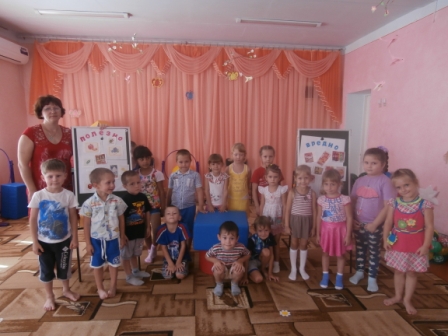 Детям вручаются призы — фрукты.Раздать памятки для родителей:Важно, чтобы по мере освоения ЗОЖ у каждого ребенка формировались чувства нежности и любви к самому себе, настроение особой радости от понимания своей уникальности, неповторимости, безграничности своих творческих возможностей, чувство доверия к миру и людям. Помните:                если ребенка часто подбадривают - он учится уверенности в себе,                если ребенок живет с чувством безопасности - он учится верить,                если ребенку удается достигать желаемого - он учится надежде,                если ребенок живет в атмосфере дружбы и чувствует себя нужным - он                               учится находить в этом мире любовь.